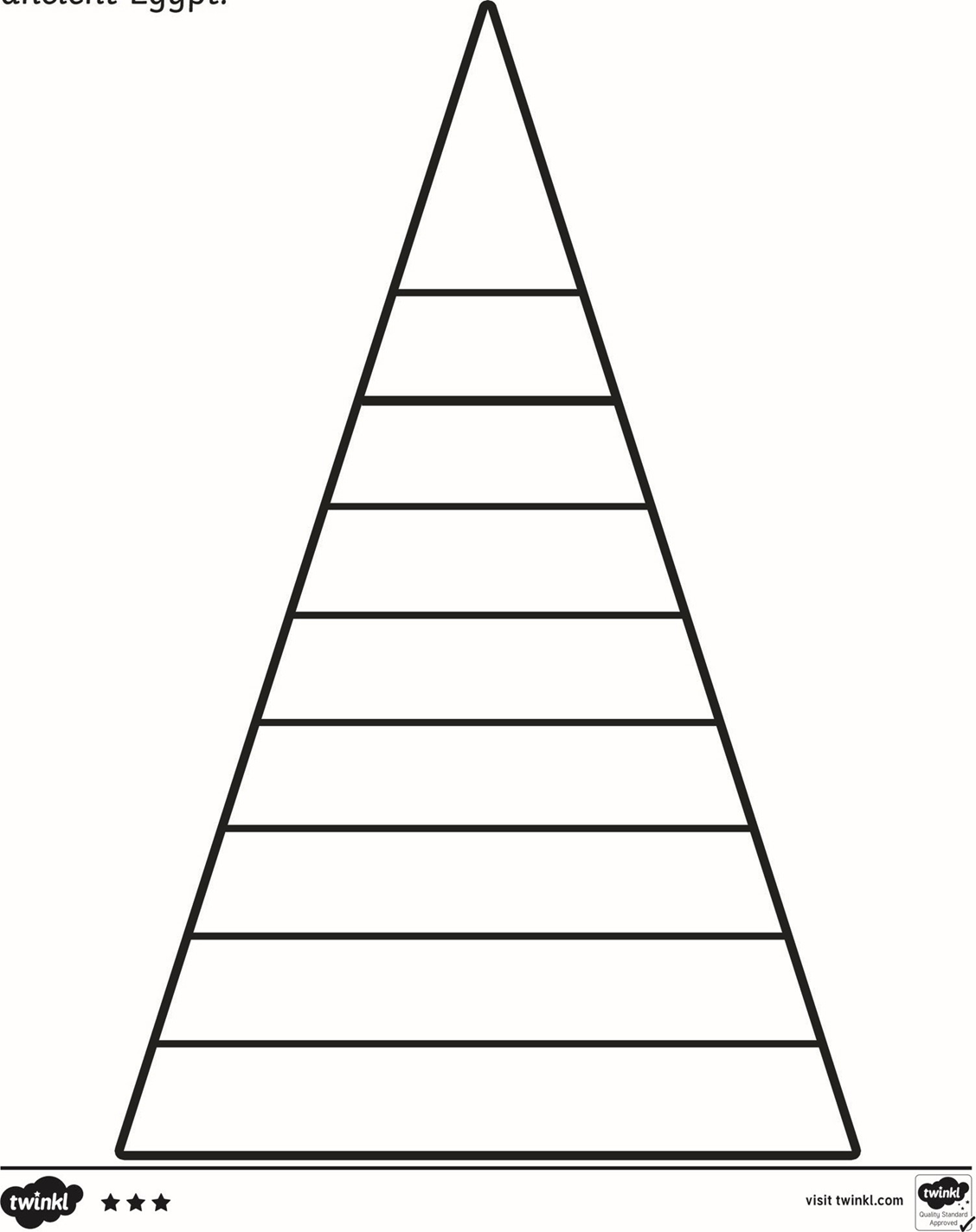 Wednesday, 20th January, 2021LO. To label in order of importance. 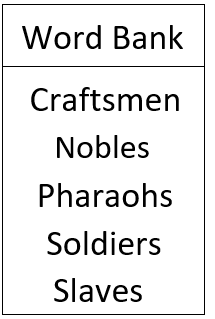 